                   Church DirectoryStaff 	Pastor Rev. 	Bruce Brown	Office Administrator		Dot Snyder		Preschool Director		Isabelle Dontsop 	Church Treasurer 		Earl Dove	Music Coordinator		Brian Dove 	Flower Coordinator		Isabelle Dontsop	Prayer Chain Coordinator	Brenda Anderson  Ruling EldersFred Entrekin          3/24	    Elder Brian Dove	              9/24	    Elder – Session ClerkT. R. Hunter 	    InactiveJoe Strube			    Elder EmeritusDeacons	Earl Dove 	             10/23	       Finance 	Johnny Wallace      3/24	   Property	Raymond Wilson    3/24	   Ushers, Property	Ron Richmond        9/24	   Mercy    Missionaries 	Joe and Ann Lyle – MTW                    	TaiwanLarry and Sandra Rockwell–MTW     	Huaraz, Peru	Bill and Susan Carr – MTW       		Sioux Indians, MN Michael and Lindie Wadhams-MTW	Lummi Indians, WAShaun and Becky Hurrie – MTW      	South Africa                                           Need to Reach Us?                   Rev. Bruce Brown …………………………	christshousehold@yahoo.com  	                                              	704-698-8009 cell	                                             	704-875-1182 ext. 6 church 	       	                                             	Dontsop cell 980-248-9306                   E-mail……………………….…..................	director@prosperitypreschoChurch                                      Office…………………..……………………..…	704-875-1182 Ext. 4E-mail……………..…………..…………..……	email@prosperitychurch.orgWebsite…………………………………………	WWW.prosperitypca.com Church Office Hours………..………..….	Tues.-Fri. 8:00 AM-12:30 PM        Prayer Chain Coordinator……….………	Brenda Anderson 704-875-2351   Welcome to Prosperity Church Service!We warmly welcome you to the Prosperity Church Worship Service. We are honored to share this morning service with you as we worship God's risen Son. May you know the love of God and feel His presence, for you are special to the Lord, and to us. We pray that God will touch your life during the service, and that you will know His peace. Good Friday Worship Service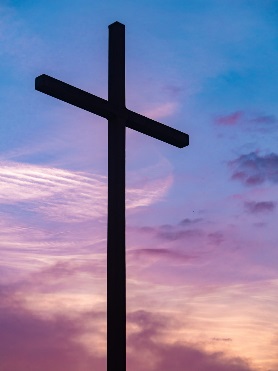 April 15 at 7:00 PMProsperity Church5533 PPC Drive, Charlotte NC 28269The Seven Words of Christ from the Cross Scripture Reading, Prayer, Hymns, Message by Pastor BruceInvite your friends. The Women of Prosperity Church warmly invite you for a time of devotion, prayer and fellowship. At our first meeting six ladies attended, and we had a wonderful time. Our next meetings are Wednesday, April 20 and May 11 at 9:30 AM. We meet in the Sunday School building, first room on the left #3. For more information contact Lydia Watson at 704-534-8865.Here is a link to our Bible Study on ZoomCall in Wednesday the number is (408) 638-0968. Once you place your call you will be asked to enter the meeting ID#. The ID# is 220 654 4063. After entering the ID# you will be asked to enter a participant ID, just skip this step by pressing the # button.  You can also join this meeting using your computer to join Zoom Meeting – via an Electronic Device (computer) The link is https://us02web.zoom.us/j/2206544063. The ID is 220 654 4063.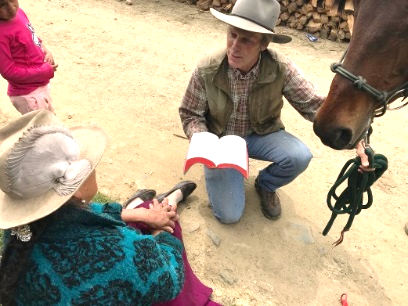      Pray for our MissionariesLarry and Sandy RockwellHuaraz, PeruThe traditional method of planting a church by starting a weekly small group in someone’s home to study the Bible with the goal of growing into a church, just hasn’t been effective. The importance of their crops and animals just does not make consistent weekly meetings a possibility or even a priority. For that reason, Larry will travel out into the communities and wherever he finds people will stop to talk with them. They might be tending their fields, pasturing their animals, washing clothes in the river, or doing any of the other diverse activities necessary to provide for their families. Many times, Larry will give rides to people walking to or from their fields and will be able to ask them questions and share from the Scriptures with them, often receiving an invitation to visit them in their home to hear more.         When Larry first meets someone, he will begin by asking how they are, what their name is, and what they are doing. He will ask what crops they are planting or what fertilizer they are using. If he can, he will help with whatever they are doing. Usually they will have built a fire in the field and have a pot of boiled potatoes with maybe some tuna fish and onions on the side. When invited to stay for lunch, the answer is always, yes! Invariably, Larry will have the opportunity to share why he is here and ask them if they can read Quechua. He will read a short passage from the Quechua Bible explaining what it means and ask questions to see if they understood it. At the end of his time he will ask where they live and if they would like him to visit. They always say yes.					We have a great opportunity to help fellow members through a Ride to Church Program. This program makes our congregation aware if any members live on your street, in your neighborhood, or on your way into church. This would be on a call to call basis (not a weekly commitment or schedule). We have one person on this list at this time: Bob Kidder: Lives in Highland Creek on Legolas lane.                  Cell: (704) 258-0366 Home:  (704) 727-5566  Flowers for the Outside Cross – On Easter Sunday you are invited to bring flowers and decorate the outside Cross in front of the church. You need not purchase flowers, just bring whatever is growing in your yard, dogwood, or daffodils, etc.  Online Worship Service Prosperity’s online Worship Service is available, and is on our Facebook Page - Prosperity Presbyterian Church at 10 AM. To view the service through our website check out https://www.prosperitypca.com/worship-services  or listen to the sermon audio at “Help of the Helpless” Prosperity PCAWednesday Night Bible Study 7:00 The Holiness of GodBy Dr. R. C. Sproul                        Church Calendar    April 10, Sun.	Worship Service    April 10, Sun.	Sunday School 9:00 AM	 	  April 12, Tue.	Trail Life 7:00 PM  April 13, Wed. 	Wednesday Bible Study 7:00 PM  April 15, Fri. 	Good Friday Service 7:00 PM  April 20, Wed.                 Ladies Meeting 9:30 AM  April 21, Thur.	American Heritage Girls 6:30 PM                                        Church Families for PrayerSunday, April 10 	 Roger BlackwelderMonday, April 11	 Richard AltorkTuesday, April 12	 Sarah BosseWednesday, April 13	 Pastor Bruce and Lily Brown FamilyThursday, April 14	 John and Nicole Chiulli Family Friday, April 15     	 Olivia Clark Saturday, April 16  	 Jackie Clark* Armit Mundorf (5573 Prosperity View Drive, Charlotte, NC 28269). Armit is now feeling much stronger and can walk without his walker. * Pray for Brenda Myers (Polly Dove’s sister).  Brenda is in (Huntersville Health and Rehabilitation Center 13835 Boren Street, Huntersville, NC 28078, Room 223). She is slowly beginning to heal and get some strength back. Her problem now is that she is doing too much one day and the next day she is exhausted. She doesn’t eat. Pray for Sherri and Polly as they care for her. (No visitors.) *	Josie Barbee (Huntersville Health and Rehabilitation Center 13835 Boren Street, Huntersville, NC 28078) Josie’s legs became numb and she fell; she was confined to a wheelchair. She is now in a Rehabilitation Center.* Pray for Nancy Nicas. Her new address is Arbor Ridge, 15797 Statesville Road, Huntersville, NC 28078. Pray that she will quickly adjust.* Nancy Lindley (651 Blackbeards View, Bath, NC 27808) continues to improve after her operation. Please pray the Lord will give her strength. *	JoAnne Perry is now at Encompass Rehabilitation Hospital of Rock Hill, SC.  If you would like to send a card the address is: 1795 Dr. Frank Gaston Blvd. Rock Hill, SC 29732, RM #307.  You can call her direct at 803-992-7137.  JoAnne is grateful for  your constant prayers and encouragement.  "Please check your email inbox for a schedule to provide Meal Train service for  Mary Sue and Armit Mundorf.  If you would like to provide a meal but cannot deliver it, Lucy Richmond would be happy to pick it up for you."     The February Treasurer’s Report is in the narthex and office hallway.